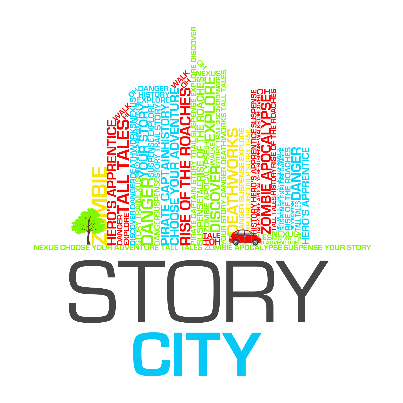 Story City - AdelaideWRITER Expression of Interest APPLICATION FORMExpression of Interest Submission Deadline:  5pm Sunday 12th July 2015 Expression of Interest Applications to be sent to: grant@grantmills.com.au Call for Expressions of InterestInformation SheetABOUT STORY CITYStory City is a digital storytelling experience that puts you in the story. It combines fictional choose-your-own-adventure style stories with physical locations, allowing the fantasy to become ‘real’ to the adventurer. The Story City GPS app allows us to deliver a story in the location it is set.ABOUT COUNCILAdelaide City Council envisions the City to be a vibrant, populous and sustainable Capital City built upon Adelaide's heritage and lifestyle. The Council strives to create and support a dynamic, diverse, creative and growing City, yet one that values its unique heritage.STORY CITY - ADELAIDETo Be Launched October 2015 Story City, with the support of the Adelaide City Council, will be seeking to commission the creation of TWO interactive Choose Your Own Story adventure narratives through the streets of the Adelaide CBD, utilising the Story City mobile app. These stories will be launched as a part of a creative, citywide council initiative. Story City takes the reading experience from the traditional printed page and delivers it to smart phones and mobile devices. Through the Story City locative app, readers are guided on a trail to unravel and explore a story of their own choosing. These stories will appeal to both locals and tourists, combining fiction, historical fact and personal choice to illuminate the city in a new and exciting way.Story City - Adelaide will be commissioning local writers, illustrators and musicians to collaborate on the project and deliver something truly unique to the streets of Adelaide.BRIEFStory City are seeking TWO writers to participate in the project. The outcome of the project is to create location-based stories or adventures, meaning that each story section happens in the location the reader is standing. Each writer will produce a Choose Your Own Story style adventure narrative with four-five levels (15-16 locations in all) of choice for the reader. As the writer you will need to incorporate your nominated locations, art and interesting elements of the city into your fictional stories. In order to fill the brief, each story will need to utilise, play with or reveal elements of Adelaide’s real history, within its chosen fiction. This can be achieved in numerous ways, such as locating your fictional narrative in a historical version of Adelaide, or using historical information as story elements, or drawing on past events to add detail to the story. The more participants learn about Adelaide and its history, the better. These two stories will have to take place within the CBD or Parklands.Previous Story City adventures have included narratives of alien invasion, Sherlock Holmes style mysteries, zombie apocalypses, ghost stories, pirate tales and virtual reality cities. Remember, whether it is running from animal facades that have come to life, or stopping an invasion, or searching for a devious spy who stole state secrets, your stories must make the readers the central character in the action and provide them with a diversity of choices on how the story proceeds.STORY CONSIDERATIONSAdelaide City Council are commissioning two independent stories. Their main stipulation is that each story has to impart some historical information about the city and its heritage. How each writer engages with requirement is up to the individual author.One of the stories should be an adventure that appeals to, and is appropriate for, a broad age audience, from children to grandparents. The second story can, if the author wishes, engage with the darker and grislier side of Adelaide’s history and be suitable for a more mature audience. The content of the story still has to be suitable for ages 15+ but the topic can be more mature.Writers are encouraged to give some thought to both possibilities for this Expression of Interest application.STORY CITY WORKSHOPPart of this project will include professional development in the form of a workshop helping you to create, write and structure your story (if you have never written one before, do not worry, we will make sure you are ready), and possible opportunities to give workshops of your own to the community. Expressions of interest are to include:Completed Application Form (see below) including a story proposal and identification of landmarks, statues, or locations where your story could be set. Current CV (maximum 2 pages)Writers will work with Story City creator, Emily Craven, and Producer, Grant Mills, to develop their work and select appropriate sites for use in the Choose Your Own Story aspect of the project. To be eligible, the writer must be based in Adelaide and, be able to attend a 3 hour workshop on Tuesday 21st July. Those who are selected for the final team will be required for 3-4hrs on Saturday the 25th of July for a walk around the CBD with the Producers to finalise locations The writers must be willing to align with Council’s values and write a new choose your adventure work in a short 2-3 week timeframe suitable for a public space and appropriate for a wide ranging audience. Applicants should share Council’s energetic, connected and community vision for a vibrant, creative city. The finished work will be available for free on the Story City app for at least one year, ensuring a high level of exposure. The project will appear on the Story City app, Story City Website, and Council’s website, in promotional material, on Council’s Social media channels and in media briefings, etc. SELECTIONWriters will be selected by Story City producers, Emily Craven and Grant Mills, with input by Adelaide City Council staff. PAYMENTA $1,500 fee (inclusive of GST) will be paid to each writer for the development of a new written work and the use of the work in the Story City: Adelaide project. This fee grants Story City and Adelaide City Council a 2-year exclusive license to use and promote the work, and includes attendance at a development workshop and it is expected to cover the writer’s research on site for mapping their story thread. SUBMITTING YOUR EXPRESSION OF INTERESTSubmissions should be emailed to: grant@grantmills.com.au with “Story City - Adelaide Writer EOI” in the Subject line. Please email your: Completed expression of interest application form (rename the file with your first and last name)Current CV (maximum 2 pages) (also have you name in the name of the file)Any supporting material, max. 5 pages (for example a sample of writing for this potential story or of a previous story you have written that may be very strong in place etc).The deadline to submit your Expression of Interest is 5pm Sunday 12th July 2015.Applicants should expect a response to their expression of interest by 5pm Wednesday 15th July 2015. All shortlisted applicants are expected to attend the 3-hour workshop and a walk through the potential sites for your stories.  If you cannot attend the workshop we will take that to mean you are withdrawing your application. Any commercial or artistic information you have supplied for this application will be regarded as confidential and any personal details will be dealt with in accordance with the Council’s Privacy Policy.CONTACTFor further information or enquiries, please contact Grant Mills, Story City Producer at grant@grantmills.com.au WRITER RESPONSEDate of Application:Contact Name:Postal Address:Street / Physical Address:Phone / Fax Numbers:Website:Email: ABN:Are you registered for GST?☐   Yes ☐   NoQualifications: 
Attach your CV to your email (max 2 pages). Please name your attachment using the following syntax: [Your Name] – CV. This document can be a PDF or Word document.Supporting Documentation:List any additional documents you are attaching in support of your Expression of Interest. You may include URLs and links to examples of your writing online (max 5 pages or 1000 words). Available for workshop?The workshop will be held on Tuesday 21st of July 2015. If you are shortlisted for Story City you must attend the workshop. This is where we make our final decision on who will be a part of the Story City team. If you can’t attend the workshop please email us to withdraw your application.☐   Yes ☐   NoAvailable for Walk-a-round?If you make it in the final Story City team you will need to join the walk around where we walk through the city as a team checking out sites and discovering features to include in the stories etc so we can make this as immersive an experience as possible. The walk-a-round normally takes 3-4hrs.☐   Yes ☐   NoBriefly describe why you would like to be a writer for Street Reads. (max 150 words)Consider your:Inspiration/passionsYour thoughts on digital writingConnection to AdelaideWhat it is about Adelaide that makes you want to bring it to lifeHow it will affect your writing skills/careerWhat is the story idea you would like to write for Street Reads? (Max 700 words) In your proposal please consider: Genre and rating (G, PG, M15+)Key theme and potential featured characters The features of the city you have chosen and how they add to your key theme. Remember, the reader is a character in your narrative.Suggest some potential different endings.End your proposal with a 25 word tag line summarising your story in a way that would entice an audience to participate in your adventure.List the Adelaide City Council locations you would like to activate with your adventure. Please keep in mind:This is an Adelaide City Council project, it needs to be within the council boundsLocations need to be more than random trees or street corners, there needs to be something of note in your location, a reason why the reader would visit other than to do the adventureEach reader’s adventure (so a story branch consisting of 4-5 locations) needs to be completed in under 1km. So the locations need to be fairly close to each other and easy to walk between.Preferred availability to attend a 3-hour workshop. Tick all potential options:  Morning   Tuesday 21st July                          Afternoon  Evening